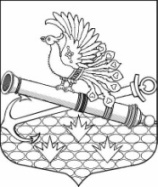 МЕСТНАЯ АДМИНИСТРАЦИЯМУНИЦИПАЛЬНОГО ОБРАЗОВАНИЯ МУНИЦИПАЛЬНЫЙ ОКРУГ ОБУХОВСКИЙ ПОСТАНОВЛЕНИЕ15.04.2022                                                                                                                                      № 11г. Санкт-ПетербургО внесении изменений в постановление местной администрации от 25.10.2021 № 72«Об утверждении ведомственной целевой программы на 2022 год «Организация комплексных мероприятий по участию в созданииусловий для реализации мер, направленных на укрепление  межнационального и межконфессионального согласияна территории муниципального образования муниципальный округ Обуховский»   В целях реализации пп.42 п.1 ст.10 Закона Санкт-Петербурга от 23.09.2009 года           № 420-79 «Об организации местного самоуправления в Санкт-Петербурге», руководствуясь пп.2 п. 2.1. Методических рекомендаций по реализации органами местного самоуправления внутригородских муниципальных образований  Санкт-Петербурга подпункта 2 пункта 1 статьи 10 Закона Санкт-Петербурга от 23.09.2009 года № 420-79 «Об организации местного самоуправления в Санкт-Петербурге», утвержденных распоряжением Комитета                     по межнациональным отношениям и реализации миграционной политики в                     Санкт-Петербурге от 25.01.2017 № 8-р, местная администрация муниципального образования муниципальный округ Обуховский   ПОСТАНОВЛЯЕТ: 1. Внести изменения в ведомственную целевую программу на 2022 год «Организация комплексных мероприятий по участию в создании условий для реализации мер, направленных на укрепление  межнационального и межконфессионального согласия              на территории муниципального образования муниципальный округ Обуховский» утвержденную постановлением местной администрации от 25.10.2021 № 72,  изложив ее  в новой редакции согласно приложению к настоящему постановлению.2.   Контроль за исполнением настоящего постановления возлагаю на себя.Глава местной администрации                                                                           И.О. Кудровский          УТВЕРЖДЕНА постановлением МАМО МО Обуховский от 15.04.2022 № 11МУНИЦИПАЛЬНАЯ ПРОГРАММА НА 2022 ГОД ОРГАНИЗАЦИЯ КОМПЛЕКСНЫХ МЕРОПРИЯТИЙ ПО УЧАСТИЮ В СОЗДАНИИУСЛОВИЙ ДЛЯ РЕАЛИЗАЦИИ МЕР, НАПРАВЛЕННЫХ НА УКРЕПЛЕНИЕ МЕЖНАЦИОНАЛЬНОГО И МЕЖКОНФЕССИОНАЛЬНОГО СОГЛАСИЯ НА ТЕРРИТОРИИ МУНИЦИПАЛЬНОГО ОБРАЗОВАНИЯ                                   МУНИЦИПАЛЬНЫЙ ОКРУГ ОБУХОВСКИЙПАСПОРТ ПРОГРАММЫПЛАН РЕАЛИЗАЦИИ ПРОГРАММЫОБОСНОВАНИЕ И РАСЧЕТЫ НЕОБХОДИМОГО ОБЪЕМА ФИНАНСИРОВАНИЯ ПРОГРАММЫ«Организация комплексных мероприятий по участию в создании условий для реализации мер, направленных на укрепление  межнационального и межконфессионального согласия на территории муниципального образования муниципальный округ Обуховский»  КБК 951 0709 4310700570 244Наименование Программыорганизация комплексных мероприятий по участию в создании условий для реализации мер, направленных на укрепление  межнационального и межконфессионального согласия на территории МО МО Обуховский Правовые основания для разработки программы- Конституция Российской Федерации (принята всенародным голосованием 12.12.1993 с изменениями, одобренными в ходе общероссийского голосования 01.07.2020);- пп.42 п.1 ст.10 Закона Санкт-Петербурга от 23.09.2009 года № 420-79 «Об организации местного самоуправления в Санкт-Петербурге»; - Распоряжение Комитета по межнациональным отношениям и реализации миграционной политики в Санкт-Петербурге от 25.01.2017 № 8-р                «Об утверждении Методических рекомендаций по реализации органами местного самоуправления внутригородских муниципальных образований Санкт-Петербурга подпункта 42 пункта 1 статьи 10 Закона Санкт-Петербурга «Об организации местного самоуправления в Санкт-Петербурге»;- Устав  муниципального образования муниципальный округ ОбуховскийРеализуемый вопрос местного значения-  участие в создании условий для реализации мер, направленных на укрепление межнационального и межконфессионального согласия, сохранение и развитие языков и культуры народов Российской Федерации, проживающих на территории муниципального образования, социальную и культурную адаптацию мигрантов, профилактику межнациональных (межэтнических) конфликтовРазработчики программыместная администрация муниципального образования муниципальный округ ОбуховскийОсновные цели и задачи- формирование на территории округа взаимосвязанной системы действий государственных, муниципальных, общественных, религиозных, хозяйственных и иных организаций и учреждений по решению проблем межнациональных (межэтнических) конфликтов, обеспечения межнационального и межконфессионального согласия;- укрепление на территории муниципального образования межнационального и межконфессионного согласия, толерантной среды на основе ценностей многонационального российского общества, общероссийской гражданской идентичности и культурного самосознания, принципов соблюдения прав и свобод человека, создание условий, способствующих социальной и культурной адаптации мигрантов, профилактика межнациональных (межэтнических) конфликтов.Срок реализации Программы2022 годИсточники финансирования программыместный бюджет муниципального образования муниципальный округ Обуховский Объем финансирования программы(тыс. руб.)30,0Ожидаемые результаты реализации программы- укрепить межнациональное и межконфессиональное согласие;-  сохранять и развивать языки и культуру народов Российской Федерации, проживающих на территории муниципального образования;- облегчить социальную и культурную адаптацию мигрантов;- снизить количество межнациональных (межэтнических) конфликтовОжидаемая численность жителей, задействованных в мероприятиях 100 человек№п/пнаименование мероприятияСрокиисполненияКол-во мероприятийНатуральный показатель(чел.)Денежный показатель    (тыс. руб.)1Организация и проведение дискуссии «Все мы россияне»II - IV  кв.26015,02Организация и проведение интерактивной игра брейн-ринг «Многообразие наций»II - IV  кв.13015,03Участие в деятельности коллегиальных органов при органах государственной власти Санкт-Петербурга, Невского района и правоохранительных органах, совещаниях, конференциях, семинарах, проводимых Комитетами, подведомственными им организациямипо мере привлечения--0,04Проведение совместного с СПб ГКУ «Дом национальностей» информационного мероприятия с целью создания условий для адаптации и интеграции мигрантов  «Школа мигранта «Вы приехали в Санкт-Петербуг» II - III  кв.100,05Информирование иностранных граждан о законодательстве Российской Федерации Санкт-Петербурга в части их правового положения, миграционного учёта, трудоустройства, пребывания и проживания в Санкт-Петербурге путем размещения информации в газете, на официальном сайте  и информационном стенде «Уголок мигранта»I - IV  кв.0,06Публикации тематических материалов в муниципальном печатном органе – газете «Обуховец» (не реже одного раза в полугодие) и на официальном сайте МО Обуховский (ежеквартально)I - IV  кв.--0,07Осуществление взаимодействия и обмен информацией с ИОГВ, прокуратурой, МВД России по СПб и ЛО и иными компетентными органамипо факту обращений и по мере привлечения--0,08Участие в деятельности Совета по межнациональным отношениям при администрации Невского районавесь периодпо плану --0,09Информирование населения через муниципальные средства массовой информации о городских и районных мероприятиях, направленных на укрепление межнационального и межконфессионального согласия, сохранение и развитие языков и культуры народов РФ,  социальную и культурную адаптацию мигрантов, профилактику межнациональных (межэтнических) конфликтоввесь период--0,0ИТОГО310030,0№п/пнаименование мероприятияРасчет и обоснованиеРасчет и обоснованиеРасчет и обоснованиеСумма расходов    (тыс. руб.)№п/пнаименование мероприятияЧто входит в стоимостьКол-во мероприятийЦена 1 мероприятия(тыс. руб.)Сумма расходов    (тыс. руб.)1.Организация и проведение дискуссии «Все мы россияне»-звукотехническое обеспечение;- услуги ведущего27,515,02.Организация и проведение интерактивной игры брейн-ринг «Многообразие наций»-звукотехническое обеспечение;-услуги ведущего115,015,0ИТОГО330,0